
IZBOR DELOVNIH ZVEZKOV IN DRUGIH UČNIH GRADIV, KI JIH BODO UPORABLJALI UČITELJI IN UČENCI V 7. RAZREDU 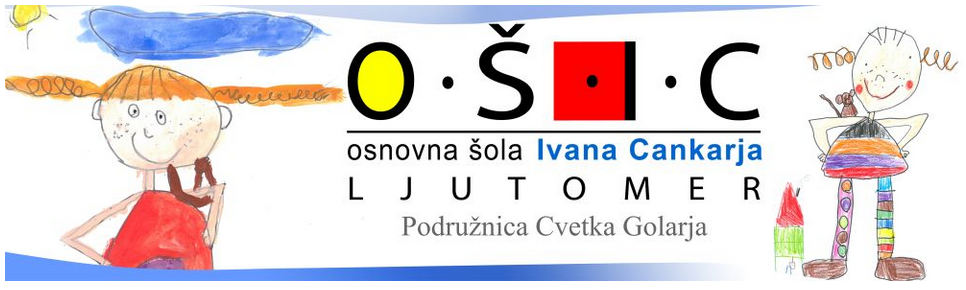 SEZNAM UČBENIKOV ZA sedmi RAZRED šolsko leto 2020/2021SLOVENSKI JEZIKKAKO POVEM, KAKO NAPIŠEM, Danica Ujc, učbenik za slovenščino v 7. razredu osnovne šole, prilagojeni izobraževalni program z nižjim izobrazbenim standardom, ZAVOD RS ZA ŠOLSTVO.POLETI Z MENOJ MED BESEDE, BERILO, Emilija Mrlak, Aleksander Vališer, berilo za slovenščino za 7. razred osnovne šole, prilagojeni izobraževalni program z nižjim izobrazbenim standardom, ZAVOD RS ZA ŠOLSTVO.MATEMATIKAMATEMATIKA 7, 1. in 2. del, Mateja Mlačnik, učbenik za matematiko, prilagojeni izobraževalni program z nižjim izobrazbenim standardom, ZAVOD RS ZA ŠOLSTVO.DRUŽBOSLOVJEDRUŽBOSLOVJE 7, Robert Farič, Aleksander Vališer, učbenik za družboslovje, prilagojeni izobraževalni program z nižjim izobrazbenim standardom, ZAVOD RS ZA ŠOLSTVO.NARAVOSLOVJENARAVOSLOVJE 7, Gregor Skumavec, učbenik za naravoslovje, prilagojeni izobraževalni program z nižjim izobrazbenim standardom, ZAVOD RS ZA ŠOLSTVO.TEHNIKA IN TEHNOLOGIJATEHNIKA IN TEHNOLOGIJA 7, učbenik za tehniko in tehnologijo, prilagojeni izobraževalni program z nižjim izobrazbenim standardom, ZAVOD RS ZA ŠOLSTVO.GOSPODINJSTVOGOSPODINJSTVO 7, Bernarda Kramar, učbenik za gospodinjstvo, prilagojeni izobraževalni program z nižjim izobrazbenim standardom, ZAVOD RS ZA ŠOLSTVO.SEZNAM DELOVNIH ZVEZKOV ZA SEDMI RAZREDšolsko leto 2020/2021SLOVENSKI JEZIKKAKO POVEM KAKO NAPIŠEM, Danica Ujc, delovni zvezek za slovenščino za 7. razred osnovne šole, prilagojeni izobraževalni program z nižjim izobrazbenim standardom, ZAVOD RS ZA ŠOLSTVO, cena: 10,98 €MATEMATIKAMATEMATIKA 7, delovni zvezek za 7. razred, prilagojeni izobraževalni program z nižjim izobrazbenim standardom, ZAVOD RS ZA ŠOLSTVO, cena: 12,71 €NEMŠČINAICH LERNE DEUTSCH 1, Klavdija Paldauf, delovni učbenik za 7. razred osnovne šole : prilagojeni izobraževalni program z nižjim izobrazbenim standardom, ZAVOD RS ZA ŠOLSTVO, cena: 32,70 €Skupna nabavna cena delovnih zvezkov: 56,39 EUR.